Table of Contents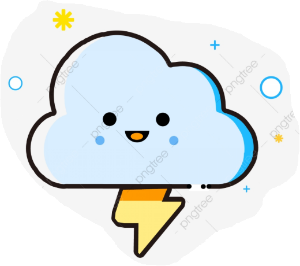 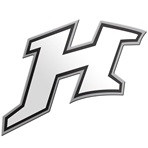 Unit 6:  Energy Resources & ConsumptionTypeAssignment with DescriptionTotal PointsActual PointsVideo/HmkWhere does our coal come from?Comparison of Surface & Subsurface Mining20Video300 Years of Fossil Fuels 10NotesCoal (handout)10Handout4 Main Types of Coal (hot pink)15VideoOil Sands or is it TAR Sands?10MapMap:  Labeled with countries & what type of fossil fuel that have10ArticleWhat is Fracking?10Quiz 1Quiz 1 Formative Assessment Analysis (fossil fuels)20HandoutNuclear Accidents:  Video Notes & Summary10Close ReadingChapter 1935Intro TicketGraphing & Nuclear5NotesCrunch Notes:  Solar, Hydro, Biomass10HeadlinesHeadlines:  Biomass (half sheet)5Close Reading Chapter 20 & 2140Quiz 2Quiz 2 Formative Assessment Analysis (nuclear & renewables)20Total